MSCA COFUND Post-doctoral programmeAdvanced Manufacturing Research Fellowship Programme in the Basque – New Aquitaine Region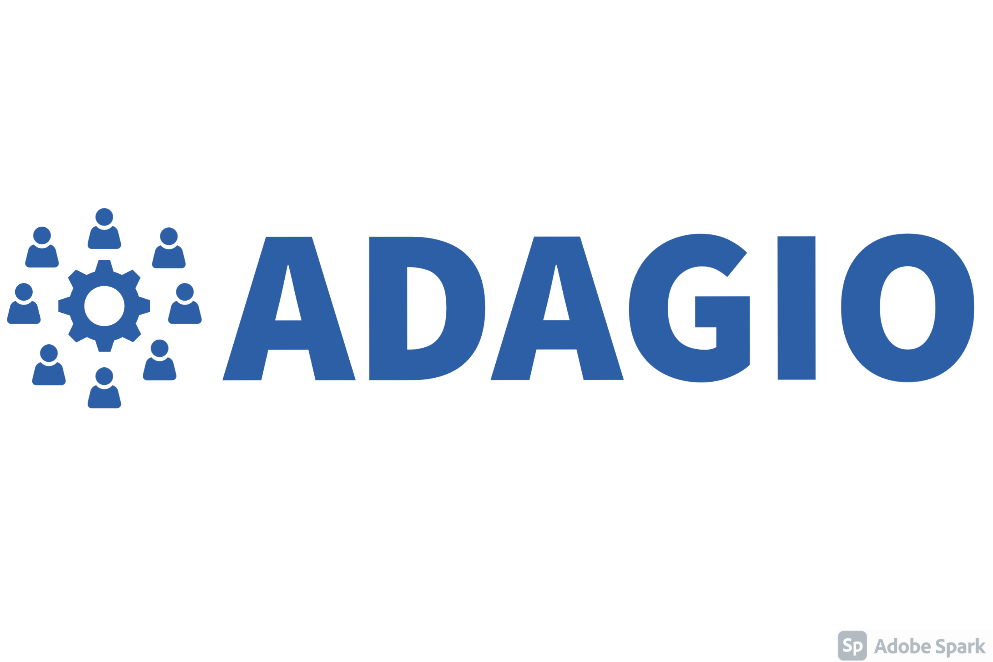 Proposal templateThis includes the templates for the CV and the Research ProjectThis page is for information only and should be deleted from your proposal!Proposals must respect the following minimum standards:a minimum font size of 11 points, except for the Gantt chart and tables where the minimum font size is 8 pointssingle line spacingA4 page sizemargins (top, bottom, left, right) of at least 15 mm (not including any footers or headers)a clearly readable font (e.g. Times New Roman) when printedFootnotes are to be used exclusively for literature references. Their minimum font size is 8. They will count towards the page limit. Any other information included in a footnote will be disregarded.The proposal should not contain any hyperlinks in the core text. Any additional information provided through hyperlinks in the core text will be disregarded.All pages should be numbered in a single series on the footer of the page to prevent errors during handling. It is recommended to use the numbering format "Page X of Y".Cover pageMARIE SkŁodowska-CURIE COFUND ACTIONSADAGIO Fellowship ProgrammeCall 1 (2022)Proposal Full TitleName of ApplicantSelected area(s) of the proposal: ADVANCED MATERIALS AND PROCESSES GROUPSINTELLIGENT, FLEXIBLE & EFFICIENT PRODUCTION SYSTEMSDIGITAL AND CONNECTED FACTORYENERGY EFFICIENCYSUSTAINABLE MANUFACTURINGSTART PAGE COUNT– MAX 9 PAGES – DO NOT ADD INTRODUCTORY PAGES BEFORE THISSection 1: CV of the Candidate (max. 4 pages)Part 1- CV of the candidate:Personal information:Family name, First name:Researcher unique identifier(s) (such as ORCID, Research ID, etc	):Date of birth:Nationality:Education 201?	PhDName of Faculty/ Department, Name of University/ Institution, Country Name of PhD Supervisor201?	MasterName of Faculty/ Department, Name of University/ Institution, CountryCurrent positions201? –	Current PositionName of Faculty/ Department, Name of University/ Institution/ Country 200? –	Current PositionName of Faculty/ Department, Name of University/ Institution/ CountryPrevious positions (if applicable)201? – 201?	Position heldName of Faculty/ Department, Name of University/ Institution/ Country 200? – 200?	Position heldName of Faculty/ Department, Name of University/ Institution/ CountryFellowships and awards (if applicable)200? – 200?	Fellowship, Name of Faculty/ Department/Centre, Name of University/ Institution/ Country200?	Award, Name of Institution/Country200? – 200?	Scholarship, Name of Faculty/ Department/Centre, Name of University/ Institution/ CountryMost relevant publications (max. 5):AuthorLastName, AuthorFirstName. "Article Title."Journal Title, Version, Number, Publication Date, Page NumbersSupervision of graduate students and postdoctoral fellowships (if applicable)201? – 201?	Number of Postdocs/ PhD/ Master StudentsName of Faculty/ Department/ Centre, Name of University/ Institution/ CountryTeaching activities (if applicable)201? –	Teaching position – Topic, Name of University/ Institution/ Country 200? – 201?	Teaching position – Topic, Name of University/ Institution/ CountryScientific outreach activities 201?	Please specify your role and the name of event / Country201?	Please specify type of event / number of participants / CountryReviewing activities (if applicable)201? –	Scientific Advisory Board, Name of University/ Institution/ Country 201? –	Review Board, Name of University/ Institution/ CountryMajor collaborations, including research grantsName of collaborators, Topic, Name of Faculty/ Department/Centre, Name of University/ Institution/ Country, project contract number and programme (if applicable)Career breaks (if applicable)Exact dates. Please indicate the reason and the duration in months.Other relevant information (if applicable)Part 2- Expected impact of the fellowship:Explain the impact of the fellowship on the candidate´s career prospect:Describe the expected impact of the planned research and training on your future career prospects both during and after the fellowship.Describe your career goals and how the planned research and training are likely to contribute to their achievement, in particular how the new competences and skills can help you to be more successful in your long-term career whether within or outside academia.  Section 2: Research project (max. 5 pages):	Part 1- Scientific Quality, concept, originality and potential impact of the research projectProvide an introduction, discuss the state-of-the-art, specific objectives and give an overview of the action. Explain the originality and innovative aspects of the planned research as well as the contribution that the action is expected to make to advancements within the research field. Describe any novel concepts, approaches or methods that will be implemented.Discuss the interdisciplinary aspects of the action (if relevant).Explain the measures to exploit and disseminate the project results to interested stakeholders. Measures might include: Public engagement activities.Strategy for targeting peers and key stakeholders (such as scientific community, industry, professional organization or policy makers). Trans-regional impact between the Basque Country and New Aquitaine region, whether from new research ties to new academic/industrial collaborations).Discuss the gender dimension or ethics aspects in the research content (if relevant).	Part 2: Research methodology and feasibility Discuss the research methodology and approach, highlighting the type of research/innovation activities proposed. Describe how the work planning (including deliverables and milestones) will ensure that the research and training objectives will be reached.Describe how the work plan includes secondments and/or short stays in partner organisations and any planned activities for management of knowledge transfer. Additionally, a Gantt chart must be included after the text listing the following (Gantt chart doesn´t count towards the page limit):Work Packages titles (there should be at least 1 WP)Indication of major deliverablesIndication of major milestonesSecondments and/or short staysSTOP PAGE COUNT – MAX 9 PAGESGantt chart to be included after the text (does not count towards page limit)This is an example Gantt chart only.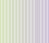 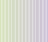 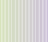 Legend	Milestone Deliverable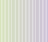 Notes:The titles of the WPs indicated here do not have to be strictly followed or included in the Gantt chart for your specific proposal. Adapt as needed.The number of WPs provided here is an example only. Add or remove WPs as needed.Remove any columns for a duration longer than that of your proposal.Add as much detail as needed for your proposal.A deliverable is a distinct output of the action, meaningful in terms of the action’s overall objectives and may be a report, a document, a technical diagram, software, etc. Deliverable numbers should be ordered according to delivery dates. Use the numbering convention <WP number>.<number of deliverable within that WP>. For example, deliverable 4.2 would be the second deliverable from work package 4.Milestones are control points in the action that help to chart progress. Milestones may correspond to the completion of a key deliverable, allowing the next phase of the work to begin. They may also be needed at intermediary points so that, if problems have arisen, corrective measures can be taken. A milestone may be a critical decision point in the action where, for example, the researcher must decide which of several technologies to adopt for further developmentThis project has received funding from the European Union’s Horizon 2020 research and innovation programme under the Marie Sklodowska-Curie grant agreement No 101034379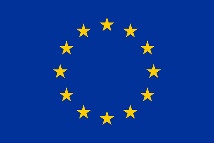 Year 1Year 1Year 1Year 1Year 1Year 1Year 1Year 1Year 1Year 1Year 1Year 1Year 2Year 2Year 2Year 2Year 2Year 2Year 2Year 2Year 2Year 2Year 2Year 2Year 3Year 3Year 3Year 3Year 3Year 3Year 3Year 3Year 3Year 3Year 3Year 3Work PackageTitle123456789101112131415161718192021222324252627282930313233343536WP1ManagementD1.1M1.1D1.2WP2Data collectionM2.1D2.1WP3Field workM3.1M3.2D3.1WP4Research part xM4.1,D4.1M4.2,D4.2WP5Research part yM5.1,D5.1WP6Dissemination and communicationD6.1D6.2D6.3D6.4WP7SecondmentsM7.1……